Internal migration, 2019In 2019 there were 127421 persons who changed residence, i.e. moved permanently from one to another place (settlement) in the Republic of Serbia. The average age of persons who changed residence was 34.4 years (34.8 for men and 34.0 for women). Looking at the regions of the Republic of Serbia, the Beogradski region and Region Vojvodine had a positive migration balance in 2019.In 2019, in the Republic of Serbia, most of the persons moved from one municipality/city to another within the same area (38.3%), and the smallest number of persons moved from one settlement to another within the same municipality/city (24.3%).The largest number of migration movements was recorded in the territory of Beogradska oblast, 52 964 (41.6%) immigrants and 45 240 (35.5%) emigrants. Beogradska, Južnobačka, Severnobačka and Nišavska oblast recorded positive migration balance.Observed at the level of municipalities/cities, only 35 municipalities/cities had a positive migration balance in 2019, while in one, the balance equalled zero and in the 133 municipalities/cities it was negative.  From the economic activity point of view, 60% of migrants are dependents, 32% are active and the proportion of them having personal income is 8%.Chart 1. Persons who changed residence in the Republic of Serbia, by age and sex, 2019Chart 2. Мigration balance by regions of the Republic of Serbia, 2019Таble1. Persons who changed residence in the Republic of Serbia, by territory of immigration/emigration, 2019Migration movements in the Republic of Serbia, 2015–2019Over 2015–2019 Beogradski region was the only one having a positive migration balance, amounting annually to about 7 000 persons, and contributed to the increase in the number of population in this region.Region Vojvodine, in the last five years, has been recording negative value of migration balance only in 2016. The largest positive value was seen in 2017, amounting to 670, and the largest negative one was in 2016, -158.Over 2015-2019 the number of emigrants from Region Šumadije i Zapadne Srbije was constantly increasing, compared with the number of immigrants. The migration balance was negative and amounted, on average, to about 4 000, meaning that this region loses 4 000 inhabitants only based on the mechanical component (internal migration).Region Južne i Istočne Srbije had a negative value of migration balance in the period from 2015 to 2019, which on average amounted to about -3 000 annually, affecting the decrease in the number of population in this region.Таble 2. Persons who changed residence in the Republic of Serbia, 2015–2019Меthodological explanationsInternal population migration is an annual survey covering the main demographic data on persons who have changed residence, i.e. have moved permanently from the previous place (settlement) of permanent residence to another place (settlement) in the territory of the Republic of Serbia. The Ministry of Interior is in charge of data collection for persons who have changed residence.As laid in the Law on Residence of Citizens (“Official Gazette of the RS “, number 87/2011), residence is “the place where a citizen has settled down with the intent to live in permanently, i.e. the place where is the centre of her/his activities, professional, economic, social and other relationships that prove her/hi permanent link with the place she/he has settled in “.Migration balance of population is the difference between the number of immigrated and emigrated population in a territory.Starting from 1998 the Statistical Office of the Republic of Serbia has not available data for AP Kosovo and Metohija therefore these data are not included in the coverage for the Republic of Serbia (total).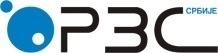 Statistical Office of the  of SerbiaISSN 0353-9555Statistical release Statistical release SN60Number 191 - Year LXX, 10/07/2020Number 191 - Year LXX, 10/07/2020Population statisticsPopulation statisticsSERB191 SN60 100720ImmigrationImmigrationEmigrationEmigrationMigration balancePopulation that moved within an areaPopulation that moved within an areaTotalFrom another areaTotal To another areaMigration balanceFrom municipalities/cities of the same areaFrom another settlement of the same municipality/cityREPUBLIC OF SERBIA127421476271274214762704885930935Beogradska oblast (Grad Beograd)52964168564524091327724326283480Zapadnobačka oblast 2090103624901436-400304750Južnobanatska oblast3709163038201741-1118701209Južnobačka oblast121315363103813613175043262442Severnobanatska oblast17187831931996-213370565Severnobačka oblast2373109023061023672541029Srednjobanatska oblast2142104926521559-510437656Sremska oblast4566228746302351-646551624Zlatiborska oblast3342125745612476-12197521333Kolubarska oblast2397106025801243-183375962Mačvanska oblast5218147361252380-9078542891Moravička oblast2982103233501400-3683391611Pomoravska oblast3076103534821441-4066151426Rasinska oblast267793232521507-5753761369Raška oblast3729115543461772-6175282046Šumadijska oblast3115145434371776-3225941067Borska oblast163065221271149-497217761Braničevska oblast251384029821309-469738935Zaječarska oblast16347991758923-124173662Jablanička oblast231389630691652-7563531064Nišavska oblast53782553514623212322116709Pirotska oblast9383981167627-229126414Podunavska oblast173391723601544-627171645Pčinjska oblast190449926701265-766533872Toplička oblast11495811559991-41015541320152016201720182019Beogradski regionBeogradski regionBeogradski regionBeogradski regionBeogradski regionBeogradski regionImmigration5154850971494945098252964Emigration4423944467430574400445240Migration balance73096504643769787724Region VojvodineRegion VojvodineRegion VojvodineRegion VojvodineRegion VojvodineRegion VojvodineImmigration2810527960273622777228729Emigration2805628118266922746428210Migration balance49-158670308519Region Šumadije i  Zapadne SrbijeRegion Šumadije i  Zapadne SrbijeRegion Šumadije i  Zapadne SrbijeRegion Šumadije i  Zapadne SrbijeRegion Šumadije i  Zapadne SrbijeRegion Šumadije i  Zapadne SrbijeImmigration2617327446249642505626536Emigration3047830922290512910631133Migration balance-4305-3476-4087-4050-4597Region Južne i Istočne SrbijeRegion Južne i Istočne SrbijeRegion Južne i Istočne SrbijeRegion Južne i Istočne SrbijeRegion Južne i Istočne SrbijeRegion Južne i Istočne SrbijeImmigration1918919305185351838319192Emigration2224222175215552161922838Migration balance-3053-2870-3020-3236-3646Region Kosovo i MetohijaRegion Kosovo i MetohijaRegion Kosovo i MetohijaRegion Kosovo i MetohijaRegion Kosovo i MetohijaRegion Kosovo i MetohijaTotal……………Contact: gordana.bjelobrk@stat.gov.rs, tel.: 011 24-12-922, Ext.372Published and printed by: Statistical Office of the Republic of Serbia, Milana Rakića 5, 11050 BelgradePhone: +381 11 2412922 (telephone exchange) ● Fax: +381 11 2411260 ● www.stat.gov.rs  Responsible: Dr Miladin Kovačević, Director	Circulation: 20 • Issued annually	